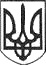 РЕШЕТИЛІВСЬКА МІСЬКА РАДАПОЛТАВСЬКОЇ ОБЛАСТІВИКОНАВЧИЙ КОМІТЕТ РІШЕННЯ27 червня 2019 року                                                                                            № 92Про виплату грошової допомоги гр. Василенку П.П.	Відповідно до статті 34 Закону України „Про місцеве самоврядування в Україні”, заслухавши інформацію начальника відділу сім’ї, соціального захисту та охорони здоров’я Момота Д.С. та розглянуши заяву та подані документи       гр. Василенка П.П.  враховуючи, що дана сім’я є багатодітною (виховує 4 дітей), перебуває у скрутному матеріальному становищі, потребує ремонту та реконструкції житлового будинку в якому проживає, виконавчий комітет Решетилівської міської радиВИРІШИВ:	Відділу бухгалтерського обліку, звітності та адміністративно-господарського забезпечення виконавчого комітету міської ради (Момот С.Г.) виплатити, як виняток, грошову допомогу в розмірі 3 тис. грн. (три тисячі гривень) гр. Василенку Петру Петровичу, який зареєстрований за адресою:         вул. *****, ***, місто Решетилівка Полтавської області.Секретар міської ради							О.А. ДядюноваМомот Д.С. 21967